 IEEE P802.11
Wireless LANsAbstractThis submission proposes resolutions for the following 29 CIDs for TGbe CC36:5546,4888,5513,5514,7409,7697,7663,4182,7912,5226,6054,6743,7913,4198,5557,7729,7914,4199,4200,6079,7915,7067,6055,7916,4839,8251,7917,4202,5558Revisions:Rev 0: Initial version of the document.TGbe editor: Please note Baseline is REVmd D5.0, 11ax D8.0, and 11be D1.2Interpretation of a Motion to AdoptA motion to approve this submission means that the editing instructions and any changed or added material are actioned in the TGbe Draft. This introduction is not part of the adopted material.Editing instructions formatted like this are intended to be copied into the TGbe Draft (i.e. they are instructions to the 802.11 editor on how to merge the text with the baseline documents).TGbe Editor: Editing instructions preceded by “TGbe Editor” are instructions to the TGbe editor to modify existing material in the TGbe draft. As a result of adopting the changes, the TGbe editor will execute the instructions rather than copy them to the TGbe Draft.9.3.1.22.3 BFRP Trigger frame formatTGbe editor: Please update the last paragraph and add a new paragraph to the end of subclause 9.3.1.22.1.3 as follows:The Feedback Segment Retransmission Bitmap subfield indicates the requested feedback segments of an HEcompressed beamforming report. If the bit in position n (n = 0 for LSB and n = 7 for MSB) is 1, then thefeedback segment with the Remaining Feedback Segments subfield in the HE MIMO Control field equal ton is requested. If the bit in position n is 0, then the feedback segment with the Remaining Feedback Seg-ments subfield in the HE MIMO Control field equal to n is not requested.9.3.1.22.5 MU-RTS Trigger frame formatTGbe editor: Please update the 4th paragraph in subclause 9.3.1.22.1.5 (P132L45 in D1.2) as follows:NOTE—Refer to 9.3.1.22.1.2 (User Info List field) on valid combinations of B54 and B55 in the Common Info field, B39 in the User Info field, and User Info field variant.35.2.2.1 MU-RTS Trigger frame transmissionTGbe editor: Please update the 4th paragraph in subclause 35.2.2.1 (P132L45 in D1.2) as follows:NOTE—Refer to 9.3.1.22.1.2 (User Info List field) on valid combinations of B54 and B55 in the Common Info field, B39 in the User Info field, and User Info field variant.35.2.1.3 Triggered TXOP sharing procedure35.2.1.3.2 AP behaviorTGbe editor: Please update the 1st paragraph in subclause 35.2.1.3.2 (P316L25 in D1.2) as follows:An  EHT  AP  may  allocate  time  within  an  obtained  TXOP  (see  10.23.2.4 (Obtaining  an  EDCA TXOP))(#4185) to an associated non-AP EHT STA(#8315) by transmitting an MU-RTS TXS Trigger frame as defined in 9.3.1.22.5 (MU-RTS Trigger frame format) parametrized as follows: — 35.4.2.2.4 Allowed settings of the Trigger frame fields and TRS Control subfieldTGbe editor: Please update the 1st paragraph (P377L59 in D1.2) and the 4th paragraph (P378L9 in D1.2) in subclause 35.4.2.2.4  as follows: transmit a Trigger frame that solicits both an HE TB PPDU and an EHT TB PPDU.A non-AP EHT STA that transmits a TB PPDU shall satisfy the conditions defined in 26.5.2.3 (Non-AP STA behavior for UL MU operation). n EHT AP not assign an AID value of 2007 to any STA35.13 EHT BSS operationTGbe editor: Please insert a new subclause heading and paragraph to subclause 35.13 (P402L55 in D1.2) as follows:35.4.2.3.1 GeneralTGbe editor: Please update the 2nd paragraph in subclause 35.4.2.3.1 (P378L39 in D1.2) to normative text as follows:If a non-AP EHT STA receives an EHT variant User Info field in a Trigger frame that is not MU-RTS Trigger  frame  in  which  the  AID12  subfield  matches its  AID,  then    respond  with  an  EHT  TB  PPDU. (#6514)If a non-AP EHT STA receives an HE variant User Info field in a Trigger frame that is not MU-RTS Trigger frame in which the AID12 subfield matches its AID, then  respond with an HE TB PPDU. TGbe editor: Please update the 2nd last paragraph to subclause 35.4.2.3.1 (P378L51 in D1.2) and insert a new paragraph after it as follows:A non-AP EHT STA shall not send an EHT TB PPDU unless it is explicitly triggered by an AP in the operation modes described in 35.4.2.3.2 (TXVECTOR parameters for EHT TB PPDU response to Trigger frame).A non-AP EHT STA shall not send an HE TB PPDU on the secondary 160 MHz. 35.4.2.3.2 TXVECTOR parameters for EHT TB PPDU response to Trigger frameA  non-AP  EHT  STA  that  responds  to  a  Trigger  frame  that  solicits  an  EHT  TB  PPDU  shall  set  the TXVECTOR parameters below as follows:… …TGbe editor: Please update the 3rd , 4th , 6th and 7th bullets in the 2nd paragraph of subclause 35.4.2.3.2 (P379L8 in D1.2) as follows:— The NUM_STS parameter is set to the number of  streams indicated by the Number Of  Spatial Streams subfield of the SS Allocation field of the EHT variant User Info field. — The  SPATIAL_REUSE_1  and  SPATIAL_REUSE_2  parameters  are  set  to  the  values  of  the respective Spatial Reuse subfields in the Special User Info field of the eliciting Trigger frame.— The CH_BANDWIDTH parameter is set to the value of the bandwidth of the EHT TB PPDU, and is obtained from the combined value of the UL BW subfield in the Common Info field and the UL Bandwidth  Extension  subfield  in  the  Special  User  Info  field  (see  Table 9-29j4  (Mapping  from Special User Info field to U-SIG-1 and U-SIG-2 fields in the EHT TB PPDU)).— (#4201)The  RU_ALLOCATION  parameter  is  set  to  the  value  indicated  by  the  RU  Allocation subfield of the User Info subfield of the Trigger frame.TGbe editor: Please update the subclause 35.4.2.3.3 (P379L35 in D1.2) as follows:35.4.2.3.3 Conditions for not responding with a TB PPDUIf a non-AP EHT STA is solicited to send a TB PPDU by a Trigger frame and the combination of the B54 and B55 in the Common Info field, the B39 in the User Info field addressed to it in the Trigger frame does not match any of the combinations of the values specified in the rows in Table 9-29g1 (Valid combinations of B54 and B55 in the Common Info field, B39 in the User Info field, and solicited TB PPDU format), then the STA shall not respond with a TB PPDU to the Trigger frame. If B39 is equal to 1 , then the non-AP EHT STA shall not respond with an HE or EHT  TB  PPDU  unless  the  bandwidth  for  the  solicited  EHT  TB  PPDU  is  specified  as  320 MHz  in  the Trigger frame.35.4.2 EHT UL MU operation(#1088)35.4.2.1 GeneralTGbe editor: Please update the last paragraph in clause 35.4.2.1 and add a new paragraph after it (Starting from P376L26 in D1.2) as follows: An EHT AP shall not set the UL EHT MCS subfield of an EHT variant User Info field to 15 in a transmitted Trigger frame if the RU assigned by that User Info field is used for UL MU MIMO transmission. CC36 CR for Trigger frame subtypes and operationCC36 CR for Trigger frame subtypes and operationCC36 CR for Trigger frame subtypes and operationCC36 CR for Trigger frame subtypes and operationCC36 CR for Trigger frame subtypes and operationDate:  2021-10-26Date:  2021-10-26Date:  2021-10-26Date:  2021-10-26Date:  2021-10-26Author(s):Author(s):Author(s):Author(s):Author(s):NameAffiliationAddressPhoneEmailYanjun SunQualcomm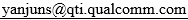 Steve ShellhammerAlfred AsterjadhiGeorge CherianAbhishek PatilYouhan KimBin TianDuncan HoGaurang NaikCIDCommenterClausePageCommentProposed ChangeResolution5546JINYOUNG CHUN9.3.1.22.3104.20In Section 35.5.4, the feedback of some of the feedback segments by BFRP Trigger frame is not allowed. So please add some description about it.Add the following text at the end of the section 9.3.1.22.3 BFRP Trigger frame format:

When BFRP Trigger frame retrieves an EHT compressed beamforming/CQI report, all of the bits in the Feedback Segment Retransmission Bitmap subfield is set to 1.RevisedAgree with the commenter in principleTgbe editor please implement changes as shown in doc 11-21/1615r1 tagged as #55464888Dong Guk Lim9.3.1.22.5104.27There is no description for why GI And HE-LTF Type is not reserved. add the text on how to use this field in the MU-TRS trigger frame.As in commentRevisedAgree with the commenter in principleThis has been addressed in D1.2. Figure 9-64b1 has been revised to rename the subfield as ‘GI And HE/EHT-LTF Type/Triggered TXOP Sharing Mode’ subfield and corresponding text has been added based on Table 9-29j5.Tgbe editor, no further action is needed.5513Jinsoo Choi9.3.1.22.5104.29B54, B55 in UL HE-SIG-A2 Reserved subfield are used when the EHT variant is assumed.The reserved status of UL HE-SIG-A2 Reserved subfield needs to be described with the condition of non-EHT variant (i.e. HE variant).RevisedAgree with the commenter in principleThis has been addressed in D1.2, which has the following text that is aligned with the commenter’s suggestions: “In the HE variant of the Common Info field, the HE-SIG-A2 Reserved subfield is reserved.”Tgbe editor, no further action is needed.5514Jinsoo Choi9.3.1.22.5104.32How to set the Common Info field and User Info field related to the use of the EHT variant (Special User Info field) and HE variant needs to be addressed.As in commentRevisedAgree with the commenter in principle.

D1.2 has added the following NOTE on how to set the Common Info field and User Info field for MU-RTS:“An EHT AP does not set B54 in the Common Info field to 1 and B55 in the Common Info field to 0 in an MU-RTS Trigger frame.
NOTE—Refer to 9.3.1.22.1.2 (User Info List field) on valid combinations of B54 and B55 in the Common Info field, B39 in the User Info field, and User Info field variant.”

As an editorial update, the first sentence is revised for better readability.Tgbe editor please implement changes as shown in doc 11-21/1615r1 tagged as #55147409SunHee Baek9.3.1.22.1.184.10An EHT AP shall send a MU-RTS TXS Trigger frame with the TXOP Sharing Mode subfield to an non-AP STA, which includes HE variant Common Info field within 160 MHz. When the EHT AP operates in 320 MHz, how to consist of the MU-RTS TXS Trigger frame?It is needed to clarify it.The spec text has related rules defined.
Clarifications for the commenter’s question: MU-RTS TXS Trigger frame is an MU-RTS Trigger frame as defined in 9.3.1.22.5 and follows the rules defined in 35.2.2.1 (MU-RTS Trigger frame transmission). Specifically for a MU-RTS transmitted with the 320 MHz bandwidth, 35.2.2.1 in D1.. has the following rules: “If  any  non-AP  EHT  STA  is  addressed  in  an  MU-RTS  Trigger  frame  from  an  EHT  AP  and  any  of  the following conditions is met, the User Info field addressed to an EHT STA in the MU-RTS Trigger frame shall be an EHT variant User Info field:— The bandwidth of the PPDU carrying the MU-RTS Trigger frame is 320 MHz.”1615r17697Xiaofei Wang9.3.1.22.5104.36"TXOP Sharing Mode" subfield is not defined before this paragraph, need define the subfield in the Common Info field firstdefine TXOP sharing mode subfieldRevisedAgree with the commenter in principleThis has been addressed in D1.2. Figure 9-64b1 has been revised to rename the subfield as ‘GI And HE/EHT-LTF Type/Triggered TXOP Sharing Mode’ subfield.Tgbe editor, no further action is needed.7663Wookbong Lee9.3.1.22.5105.03It is better to use the same RU Allocation subfield in EHT Trigger frame for allocation information in EHT MU-RTS.See comment.RevisedThis has been addressed in D1.2. A MU-RTS Trigger frame with an EHT variant User Info field also uses the RU Allocation subfield as shown in Figure 9-64j.Tgbe editor, no further action is needed.4182Alfred Asterjadhi35.2.1.2.2244.03I think we need to call out also the amended rules for MU RTS/CTS procedure with 320 MHz and puncturing, unless these two modes don't bode well with this protocol. I am guessing for 320 MHz the expansion is straightforward. Would think the same for static puncturing as well but double check.As in comment.RevisedAgree with the commenter in principle. The comment has already been addressed in D1.2. D1.2 has added a reference to subclause 35.2.2, which covers how to handle MU-RTS with 320 MHz and puncturing Tgbe editor, no further action is needed.7912Youhan Kim35.4.2.2.1286.38"If the dot11EHTBaseLineFeaturesImplementedOnly is equal to true, then an EHT AP shall not transmit a
Trigger frame that solicits both an HE TB PPDU and an EHT TB PPDU."

dot11EHTBaseLineFeaturesImplementedOnly is true in which device?At D1.0 P 286L38, change

"If the dot11EHTBaseLineFeaturesImplementedOnly is equal to true, then an EHT AP shall not"

to

"An EHT AP with dot11EHTBaseLineFeaturesImplementedOnly equal to true shall not"RevisedAgree with the commenter in principle. Revised the text as suggested.Tgbe editor please implement changes as shown in doc 11-21/1615r1 tagged as #79125226Huizhao Wang35.4.2.2.1286.42Shall set the Special User Info Field Present to 1 instead?correct it if it is incorrect.RevisedAgree with the commenter in principle. The comment has already been addressed in D1.2, which has renamed the subfield to ‘Special User Info Field Flag’ subfield that is set to 0 in this case.Tgbe editor, no further action is needed.6054Liwen Chu35.4.2.2.1286.43the name of "Special User Info Field Present" should be changed to "Special User Info Field Not Present". Otherwise the field name and the value will confuse the people.As in commentRevisedAgree with the commenter in principle. The comment has already been addressed in D1.2, which has renamed the subfield to ‘Special User Info Field Flag’ subfield that is set to 0 in this case.Tgbe editor, no further action is needed.6743Rojan Chitrakar35.4.2.2286.59"A User Info field that is addressed to a non-AP STA is either an HE variant or EHT variant. The User Info field is an HE variant addressed to a non-AP STA if the B39 of the User Info field is set to 0 and the B54 of the Common Info field is set to 1 in the Trigger frame; otherwise, it is an EHT variant." This is already described in Clause 9 (D1.0 P90L18).Delete the cited text to avoid duplication.RevisedDeleted the cited text to avoid duplication.Tgbe editor please implement changes as shown in doc 11-21/1615r1 tagged as #67437913Youhan Kim35.4.2.2.1286.49"An EHT AP shall not assign an AID value of 2007 to any STA"

This is not specific for UL MU operation, but rather a basic rule for any EHT BSS.Move "An EHT AP shall not assign an AID value of 2007 to any STA" from D1.0 P386L49 to 35.10 (EHT BSS operation).

And at D1.0 P386L49, create a NOTE saying that "An EHT AP does not assign an AID value of 2007 to any STA (see 35.10)."RevisedAgree with the commenter in principle. The text has been moved to subclause 35.13 and only a NOTE is kept in the current subclause.Tgbe editor please implement changes as shown in doc 11-21/1615r1 tagged as #79134198Alfred Asterjadhi35.4.2.2.1286.49Missing period at the end of the sentence, and the next sentence has a space prior to the period. Add period at first sentence and remove space at second sentence prior to period.As in comment.AcceptedAgree with the commenter in principle. The missing period has been added.Tgbe editor please implement changes as shown in doc 11-21/1615r1 tagged as #7913, same as above5557JINYOUNG CHUN35.4.2.2.1286.49'.' is missed at the end of the sentence.as a commentRevisedAgree with the commenter in principle. The missing period has been added.Tgbe editor please implement changes as shown in doc 11-21/1615r1 tagged as #7913, same as above7729Xiaofei Wang35.4.2.2.1286.49missing commaas in commentRevisedAgree with the commenter in principle. A period has been added to the end of the sentence.Tgbe editor please implement changes as shown in doc 11-21/1615r1 tagged as #7913, same as above.7914Youhan Kim35.4.2.2.1287.01"If a non-AP EHT STA receives an EHT variant User Info field in the Trigger frame in which the AID12
subfield matches its AID, then it responds with an EHT TB PPDU."

This is not true for MU-RTS Trigger frame.Exclude MU-RTS Trigger frame from this statement.RevisedAgree with the commenter in principle. MU-RTS has been excluded in D1.2 as suggested. In the meantime, as this text is in clause 35, it is converted to normative text. Tgbe editor please implement changes as shown in doc 11-21/1615r1 tagged as #79144199Alfred Asterjadhi35.4.2.2.1287.08I think this is the wrong reference since subclauses in 26 solicit HE TB PPDU but the sentence refers to the EHT TB PPDU. Please fix it.As in comment.RevisedAgree with the commenter in principle. Deleted the reference to the subclause to HE operation.Tgbe editor please implement changes as shown in doc 11-21/1615r1 tagged as #41994200Alfred Asterjadhi35.4.2.2.1287.12Sholdnt the rule be also on the AP side? Something along the lines "An EHT AP shall not trigger a non-AP EHT STA to send an HE TB PPDU that covers the secondary 160 MHz.As in comment.RevisedAgree with the commenter in principle. Added the corresponding rule for the AP side.Tgbe editor please implement changes as shown in doc 11-21/1615r1 tagged as #42006079Mahmoud Kamel35.4.2.3.1287.30The use of the term "space-time streams"  is no longer correctchange "space-time streams" to "spatial streams"RevisedAgree with the commenter in principle. Revised the text to use “spatial streams”.Tgbe editor please implement changes as shown in doc 11-21/1615r1 tagged as #60797915Youhan Kim35.4.2.3.1287.35There is no TXVECTOR parameter called "PS160" in Table 36-1.
Rather, the TXVECTOR parameter RU_ALLOCATION is 9-bits per 20 MHz, which essentially 'includes' PS160.Delete the bullet paragraph related to PS160 at D1.0 P287L35.
Instead, update RU_ALLOCATION at D1.0 P287L48 to include the PS160 info.RevisedAgree with the commenter in principle. Revised the corresponding bullets to cover the PS160 subfield with the RU_ALLOCATION  parameter.Tgbe editor please implement changes as shown in doc 11-21/1615r1 tagged as #79157067Sigurd Schelstraete35.4.2.3.1287.36"The RU location (as specified by the RU_ALLOCATION parameter) is within the secondary 160 MHz if the PS160 parameter is 1 and is within the primary 160 MHz if the PS160 parameter is 0.". This bullet list indicates how to set various TXVECTOR fields. There is no need to explain the meaning of those fields here.Delete "The RU location (as specified by the RU_ALLOCATION parameter) is within the secondary 160 MHz if the PS160 parameter is 1 and is within the primary 160 MHz if the PS160 parameter is 0."RevisedAgree with the commenter in principle. The corresponding text has been deleted.Tgbe editor please implement changes as shown in doc 11-21/1615r1 tagged as #7915, same as above6055Liwen Chu35.4.2.3.1287.37Thesentence is not right when the RU(M-RU) is wider than 160MHz.Change the text according to the comment.RevisedAgree with the commenter in principle. The corresponding text has been deleted.Tgbe editor please implement changes as shown in doc 11-21/1615r1 tagged as #7915, same as above7916Youhan Kim35.4.2.3.1287.45There is only one subfield named UL Bandwidth Extension.Change "UL Bandwidth Extension subfields" to "UL Bandwidth Extension subfield".RevisedFixed the typo as suggestedTgbe editor please implement changes as shown in doc 11-21/1615r1 tagged as #79164839Dmitry Bankov35.4.2.3.2288.01Wrong article: "35.4.2.3.2 Conditions for not responding with an TB PPDU"Change to "a TB PPDU"RevisedFixed the typo as suggestedTgbe editor please implement changes as shown in doc 11-21/1615r1 tagged as #48398251Yuxin LU35.4.2.3.2 Conditions for not responding with an TB PPDU288.01Wrong article "an". Change the title to "35.4.2.3.2 Conditions for not responding with a TB PPDU"As in commentRevisedFixed the typo as suggestedTgbe editor please implement changes as shown in doc 11-21/1615r1 tagged as #4839, same as above7917Youhan Kim35.4.2.3.2298.04Whether the Special User Info field is present or not is the result/output of the B54/B55 (Common Info) and B39 (User Info).Change

"the B39 in the User Info field addressed to it, and the presence of the
Special User Info field in the Trigger frame"

to

"and the B39 in the User Info field addressed to it"RevisedAgree with the commenter in principle. Shortened the sentence as suggested.Tgbe editor please implement changes as shown in doc 11-21/1615r1 tagged as #79174202Alfred Asterjadhi35.4.2.3.2288.03This sentence is too long. I suggest splitting it so that it is clear what cases the STA does not respond. Also check that not mentioning whether the non-response is HE or EHT TB PPDU is still okay. Also do any of these apply to the MU RTS Trigger as well (since it solicits CTS in non-HT?)As in comment.RevisedAgree with the commenter in principle. The sentence has been shortened based on #7917.This subclause only covers TB PPDU response. Rules for MU-RTS have been covered in clause 35.2.2.1 in D1.2.  Tgbe editor please implement changes as shown in doc 11-21/1615r1 tagged as #7917, same as above5558JINYOUNG CHUN35.4.2.3.2288.10if B39 is equal to 1, then the non-AP EHT STA shall not response with an HE or EHT TB PPDU unless the bandwidth for the solicited EHT TB PPDU is specified as 320 MHz in the Trigger frame regardless the value of B55.Modify the text as follow:

 If B39 is equal to 1 and B55 is equal to 0, then the non-AP EHT STA shall not respond with an HE or EHT TB PPDU unless the bandwidth for the solicited EHT TB PPDU is specified as 320 MHz in the Trigger frame.RevisedThe suggested text is already in D1.2. However, it looks that the commenter’s intention is to delete “and B55 is equal to 0”, as the commenter said the rule is applicable “regardless of B55”.Deleted “and B55 is equal to 0” for concise text (as B55 is equal to 0 anyway when B39 is equal to 1 in table 9-29g1).Tgbe editor please implement changes as shown in doc 11-21/1615r1 tagged as #5558